Służewski Dom Kultury w Dzielnicy Mokotów Miasta Stołecznego Warszawy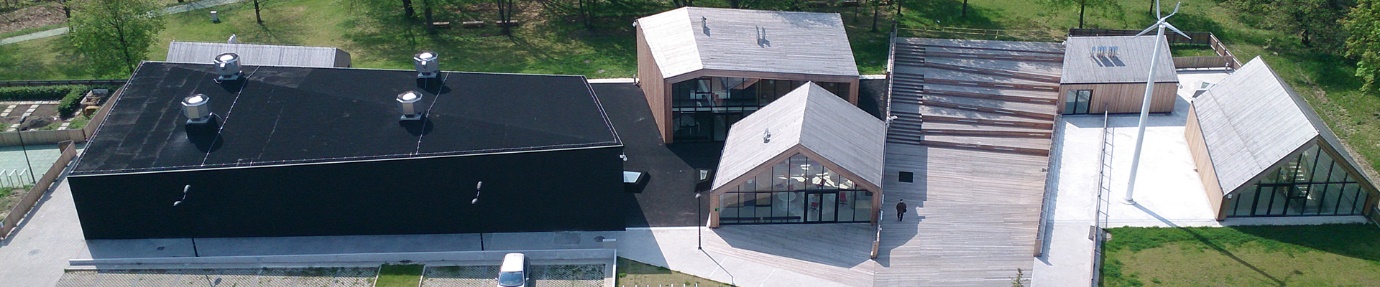 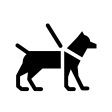 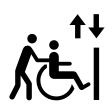 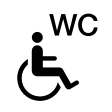 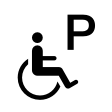 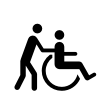 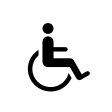 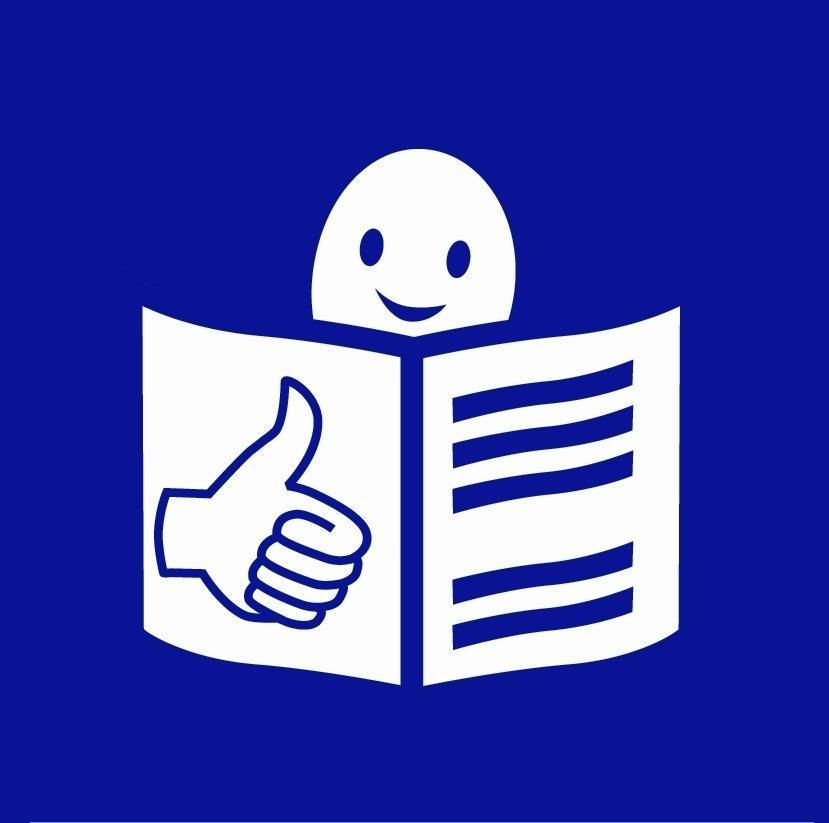 Czym jest Służewski Dom Kultury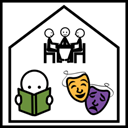 Służewski Dom Kultury znajduje się w dzielnicy Mokotów.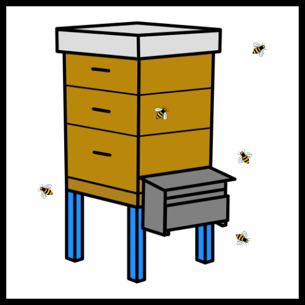 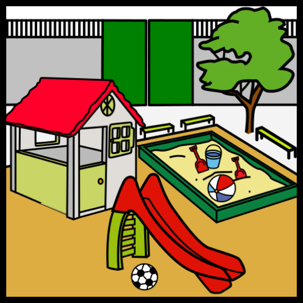 Służewski Dom Kultury to miejsce dla dzieci, młodzieży i dorosłych.W Służewskim Domu Kultury odbywają się wydarzenia kulturalne takie jak: wystawy malarskie i fotograficzne, koncerty, wykłady, pokazy filmów i spektakli teatralnych.W domu kultury jest również dużo warsztatów artystycznych. Te warsztaty to na przykład warsztaty ekologiczne, plastyczne, ceramiczne, fotograficzne, teatralne lub taneczne.Służewski Dom Kultury współpracuje z różnymi ciekawymi miejscami, które są związane z kulturą, ekologią lub architekturą.Na terenie Służewskiego Domu Kultury znajduje się hodowla kóz i pszczół. Znajduje się tam też duży ogród i plac zabaw dla dzieci.Na terenie Służewskiego Domu Kultury jest zbudowana ścianka wspinaczkowa.Jakie sprawy możesz załatwić w Służewskim Domu Kultury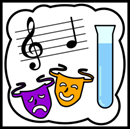 Możesz zapisać się na różne warsztaty.Możesz wziąć udział w wydarzeniach, które organizuje dom kultury.Możesz odwiedzić hodowlę kóz i pszczół.Możesz skorzystać z placu zabaw, ogrodu, ścianki wspinaczkowej.Adres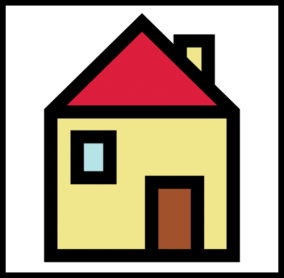 ul. Bacha 1502-743 WarszawaWskazówki dojazdu: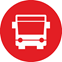 Najbliższy przystanek autobusowy: Metro Służew, Aleja Lotników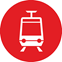 Najbliższy przystanek tramwajowy: Aleja LotnikówNajbliższy przystanek metro: Służew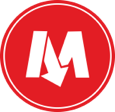 Kontakt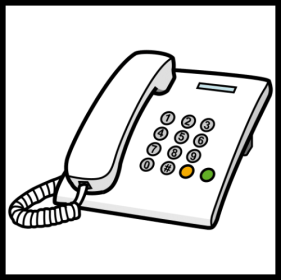 Numery telefonów:22 843 91 01 lub 22 397 72 71Pod ten numer możesz wysłać wiadomość SMS: 533 157 074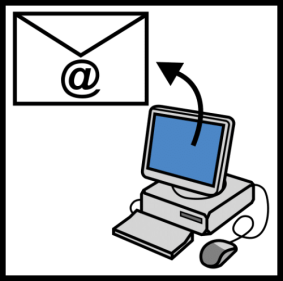 Adres mailowy: sdk@sdk.waw.plGodziny pracy: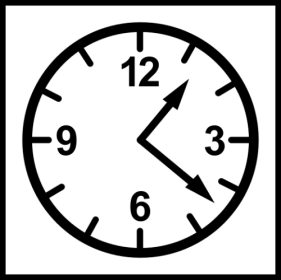 Sekretariat:od poniedziałku do piątku w godzinach od 10:00 do 16:00Dom Kultury:od poniedziałku do niedzieli w godzinach od 9:00 do 21:00Więcej informacji dla osób z niepełnosprawnościami: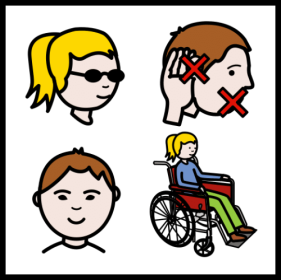 sprawdź deklarację dostępności Służewskiego Domu Kultury